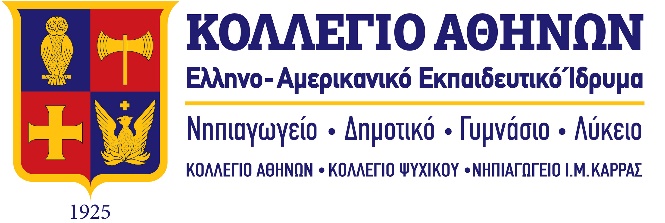 Προτεινόμενα Βιβλία για μαθητές που αποφοίτησαν από τηνA΄ Β’ & Γ’ ΛυκείουΚαλοκαίρι 2023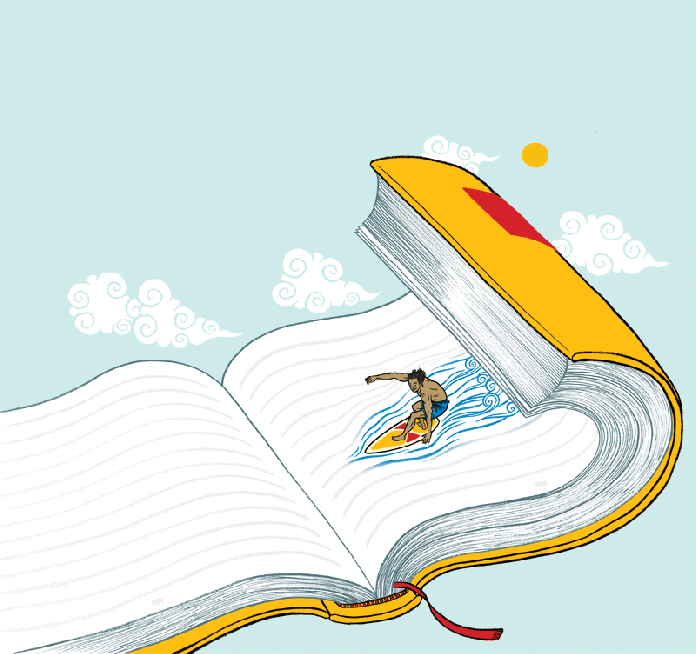 ΣΥΓΧΡΟΝΗ ΕΛΛΗΝΙΚΗ ΠΕΖΟΓΡΑΦΙΑ Δημητρίου, Σωτήρης. Ν’ ακούω καλά τ’ όνομά σου. Εκδόσεις 	Πατάκη, 2015. 	(Μ ΔΗΜ)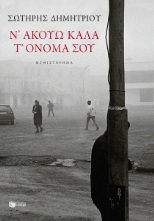 «Νότια και Βόρεια Ήπειρος, πόλεμος, ομηρία, απελευθέρωση, περιπλάνηση, ιστορημένα από τα στόματα των παθόντων. Είναι η ιστορία μιας ηπειρώτικης οικογένειας από το 1943 ως τις μέρες μας, μέσα από τις αφηγήσεις τριών μελών της. Εμπόδιο και τόπος νοσταλγίας το βουνό Μουργκάνα. Γραμμένο στην ηπειρώτικη διάλεκτο και ποτισμένο με ένταση και καλοσύνη, το βιβλίο είναι ένα οδοιπορικό στην Ήπειρο, την Αλβανία και τη σύγχρονη Ελλάδα.»Δούκα, Μάρω. Αρχαία σκουριά. Πατάκης, 2013. (Μ ΔΟΥ)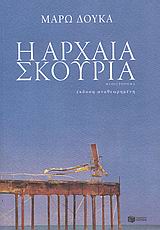  «Ένα μυθιστόρημα-τοιχογραφία που καλύπτει ένα ευρύτατο χρονικό φάσμα. Εκτυλίσσεται στα πρώτα χρόνια της μεταπολίτευσης, καλύπτει την περίοδο της δικτατορίας με ιστορικές προβολές στο ψυχροπολεμικό κλίμα, στον Εμφύλιο, στην Κατοχή και στη Μικρασιατική Καταστροφή. Στα δρώμενα του μυθιστορήματος συμμετέχουν πρόσωπα απ' όλα τα κοινωνικά στρώματα. [...] Tο κατεξοχήν εύρημα είναι η κεντρική ηρωίδα και αφηγήτρια: η Μυρσίνη. Σκεύος εκλογής από την αντίπερα όχθη της συγγραφέα, την αστική τάξη. Έτσι η Δούκα κρατά τις αποστάσεις και βρίσκεται σε πλεονεκτική θέση καθώς σμιλεύει μια ηρωίδα μακριά από τα προσωπικά της βιώματα με ό,τι αυτό συνεπάγεται. Η Μυρσίνη είναι πρόσωπο συλλογικό. Στην Αρχαία σκουριά η προσωπική εμπειρία και η καλλιτεχνική βούληση συμπορεύονται. [...] Δεν υπάρχουν απόλυτοι χαρακτήρες: κανένα πρόσωπο δεν είναι συμπαθητικό ή αντιπαθητικό μόνο. Η Αρχαία σκουριά είναι ταυτόχρονα η ιστορία μιας αισθηματικής αγωγής, η προσωπογραφία μιας γενιάς και η ομολογία μιας αποτυχίας.»Ηλιού, Μαρία. Μια φιλία στη Σμύρνη. Μίνωας, 2022. (Μ ΗΛΙ)Βραβείο Ιδρύματος Κώστα & Ελένης Ουράνη Ακαδημίας Αθηνών 2022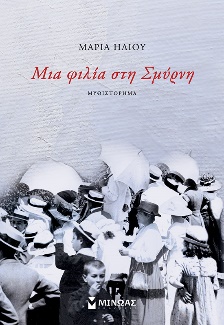 «Το μυθιστόρημα είναι η ιστορία της φιλίας της Άννας, της Ρόζας, του Ρεσάτ, του Ισαάκ και των οικογενειών τους -- Βλαστού, Μπερμπεριάν, Κασαμπά και Μοντιάνο -- από το 1912, όταν τα παιδιά είναι οκτώ χρονών στη Σμύρνη, έως την Καταστροφή το 1922 και στη Νέα Υόρκη το 1962. Μετά από ευτυχισμένα χρόνια, τα παιδιά και οι οικογένειές τους αρχίζουν να ζουν στιγμές αγωνίας με τους διωγμούς του ’14 και με τον Ευρωπαϊκό πόλεμο που ξεσπάει. Αλλά η Σμύρνη πάντα σώζεται και οι Σμυρνιοί ξέρουν να μην χάνουν το κέφι τους. Ακόμη και όταν το αγγλικό πολεμικό Ευρύαλος βομβαρδίζει το ’16 τα οχυρωματικά έργα στον κόλπο της Σμύρνης, οι φίλοι συναντιούνται στο Quai αργά το απόγευμα να δουν τους πίδακες που τινάζονται ψηλά στη θάλασσα όταν το πολεμικό πλοίο αστοχεί. Οι Άγγλοι έχουν ειδοποιήσει ότι δεν θα χτυπήσουν τη Σμύρνη. Καθώς όμως τα παιδιά μεγαλώνουν προσπαθώντας να πραγματοποιήσουν τα όνειρά τους, η πόλη τους κινδυνεύει όλο και περισσότερο.»Καζαντζάκης, Νίκος. Βίος και πολιτεία του Αλέξη Ζορμπά. Εκδόσεις Καζαντζάκη, 	2010. (Μ ΚΑΖ) «Ένας διανοούμενος συναντά στον Πειραιά ένα γέρο μιναδόρο μακεδονικής καταγωγής, και επιστρέφει στο γενέθλιο νησί του για να εκμεταλλευτεί ένα λιγνιτωρυχείο. Επιθυμεί να αφιερωθεί σε μια εργασία χειρωνακτική, με την ελπίδα να γιατρευτεί από τη θεωρητική του αδράνεια. Αλλά σύντομα αλλάζει στόχους, γιατί ο γερο-Αλέξης Ζορμπάς αποκαλύπτει ένα ανεξάντλητο θησαυρό από εμπειρίες, που μαγεύουν τον διανοούμενο. Η εκμετάλλευση του ορυχείου γίνεται έτσι ένα πρόσχημα, που τους επιτρέπει να χαρούν ατέλειωτες συζητήσεις και αλήτικες περιπέτειες. Ο Ζορμπάς είναι μια ύπαρξή αχόρταγη, χωρίς προκαταλήψεις, και δέχεται ατάραχα τη φτώχεια και την πραγματικότητα του νησιού, που καταβάλλουν τον νέο του σύντροφο. Ωστόσο, οι δύο φίλοι έχουν κάτι κοινό: την ανησυχία, στον Ζορμπά παράφορη, στον αφηγητή υποταγμένη, μπροστά στο μυστήριο της ζωής.»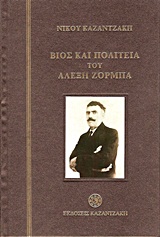 Καραγάτσης, Μ. Ο Γιούγκερμαν και τα στερνά του. Εστία, 2007. (Μ ΚΑΡ) 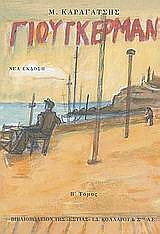 «Η ζωή και οι περιπέτειες του Βασίλη Κάρλοβιτς Γιούγκερμαν, γόνου μιας πλούσιας φιλανδικής οικογένειας, που έχει πάρει το δρόμο του γλεντιού, του ποτού, του χαρτοπαιγνίου, της απάτης και του εκβιασμού, και τον οποίο η ρωσική επανάσταση και άλλα γεγονότα τον οδηγούν ως τον τόπο μας.»Λαμπαδαρίδου-Πόθου, Μαρία. Το ξύλινο τείχος: η στρατηγική ευφυΐα του 	Θεμιστοκλή στη ναυμαχία της Σαλαμίνας το 480 π.Χ.. Κέδρος, 2006. 	(Μ ΛΑΜ)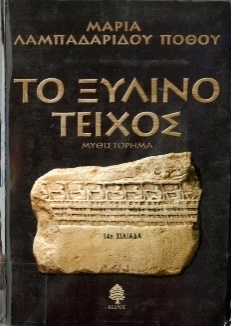  «Μέσα από τα μάτια ενός παιδιού, που το πήραν αιχμάλωτο από τη Λήμνο, ξετυλίγεται το έπος του αρχαίου κόσμου. Ο Αλκαμένης κατορθώνει να φτάσει στη Σπάρτη, να γνωρίσει από κοντά τη μοναδική αυτή πόλη, αλλά και να γίνει ο μάρτυρας των γεγονότων στις μεγαλύτερες πολεμικές συγκρούσεις της Ιστορίας. Ως είλωτας, ως μελλοθάνατος, ως παρατηρητής, γίνεται ο μυθικός άξονας που φέρει όλη τη σκληρότητα αλλά και τη σαγήνη ενός κόσμου που θα μπορούσε κανείς να τον πει σημερινό. Το Ξύλινο Τείχος, πάνω απ' όλα, είναι η ανθρώπινη περιπέτεια, ο άνθρωπος. Η εποποιία των αγώνων του, αλλά και η αντίληψή του για τη ζωή και τη μοίρα, για τον Άδη, για την ψυχή. Και μόνον η απόφαση εκείνων των "ολίγων" να αντικρούσουν την Ύβριν του περσικού ιμπεριαλισμού δίνει το μέτρο της εποχής.»Μαγκλίνης, Ηλίας. Είμαι όσα έχω ξεχάσει: μια αληθινή ιστορία. Μεταίχμιο, 2019.	(Μ ΜΑΓ)	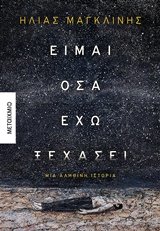 Κρατικό Βραβείο Μυθιστορήματος 2020«Και αν τελικώς η μνήμη δεν είναι άλλο παρά διάσπαρτα νησιά μέσα σε μιαν απέραντη θάλασσα λήθης; Με άλλα λόγια, μήπως είμαστε όσα έχουμε ξεχάσει; Ο πρωτοπρόσωπος αφηγητής αυτής της αληθινής ιστορίας περνά από το ένα νησί στο άλλο, αναζητώντας άλλοτε σαν αρχαιολόγος και άλλοτε σαν αστρονόμος που παρατηρεί το παρελθόν του σύμπαντος τον άνθρωπο που ήταν ο πατέρας του προτού γίνει πατέρας του, τη χώρα του προτού γίνει χώρα του. Τι βρίσκει; Οικογενειακά θαμμένα μυστικά, φόνους, τραύματα που ταξιδεύουν μέσα στον χρόνο, ανολοκλήρωτους έρωτες, εικόνες και λέξεις που στοιχειοθετούν μια ανώμαλη διαδρομή μέσα από την οποία ο αφηγητής προσπαθεί να βρει τις χαμένες συνδέσεις: με τον εαυτό του, πρωτίστως όμως με τους άλλους γύρω του.»Παπαδάκης, Γιώργος. Ο ταχυδρόμος: μυθιστόρημα. Εστία, 2020. (Μ ΠΑΠ)Κρατικό Βραβείο Μυθιστορήματος 2019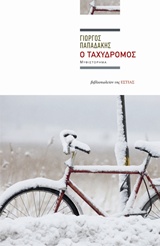 «Ο ήρωας του βιβλίου, ένας ταπεινός ταχυδρόμος, αφηγείται σε πρώτο πρόσωπο την ιστορία του, που διαδραματίζεται σε μια ορεινή κοινότητα της μεταπολεμικής Κρήτης. Ευαίσθητος παρατηρητής μιας σκληρής πραγματικότητας, ο ταχυδρόμος άγεται και φέρεται από την κοινωνία, από προξενιά με πλεκτάνες, από ατελέσφορες αγάπες, τέλος από έναν έγγαμο βίο με πολλά μυστικά και ψέματα - ώσπου κάποτε αφυπνίζεται και γίνεται ο ίδιος δράστης οδηγώντας την αφήγηση στην πλήρη ανατροπή της πλοκής και εκτινάσσοντάς την προς τη δραματική κάθαρση. Η αγάπη και οι δυνατότητές της, οι αυστηροί περιορισμοί των εθίμων στα υψόμετρα των βουνών, η μνήμη, ο έρωτας και ο θάνατος αναπτύσσονται με μια γλώσσα ποιητική και σπάνιας ωριμότητας.»Πάσχος, Γιάννης. Το χρονικό ενός δυσλεκτικού. Περισπωμένη, 2022. (Μ ΠΑΣ)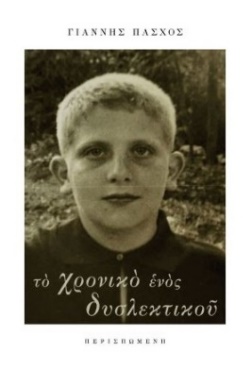  «Δεκέμβρης του 2021. Εκεί που έψαχνα κάτι στο διαδίκτυο, έπεσα πάνω σε ένα on line τεστ δυσλεξίας για ενήλικες. Ήταν δέκα ερωτήσεις κι έπρεπε να απαντηθούν με ένα ΝΑΙ ή με ένα ΟΧΙ. Στο τέλος έγραφε: Για κάθε ΝΑΙ παίρνετε έναν βαθμό. Εάν συγκεντρώσατε επτά ή περισσότερους βαθμούς, πιθανώς να έχετε δυσλεξία, οπότε θα πρέπει να αναζητήσετε τη συμβουλή ειδικού. Και στις δέκα ερωτήσεις απάντησα ΝΑΙ. Συνεπέστατος! Ήρθαν στον νου μου τα χρόνια που πέρασαν και τι έχω τραβήξει με αυτή την ιστορία από τότε ποu ήμουν παιδί. Τι να πρωτοθυμηθώ, αλήθεια! Για έναν περίεργο, όμως, λόγο οι αναμνήσεις μου ήταν όλες τόσο εξαιρετικά διαυγείς που αποφάσισα, χωρίς σχεδόν να το καταλάβω, να καταγράψω το χρονικό αυτό, το χρονικό ενός δυσλεκτικού. Παρεμπιπτόντως, η δυσλεξία μου «διαγνώσθηκε» όταν ήμουν ήδη στα σαράντα πέντε (!). Ως τότε δεν το γνώριζα.»Τριανταφύλλου, Σώτη. Άκου το λιοντάρι. Εκδόσεις Πατάκη, 2023. (Μ ΤΡΙ) «Το Άκου το λιοντάρι, είναι το πορτρέτο μιας αθηναϊκής οικογένειας. Η ιστορία των Λεοντάρηδων μοιάζει με εκείνη της γειτονιάς τους, της Φωκίωνος Νέγρη, που στη δεκαετία του 1960 και του 1970 ήταν γνωστή με το όνομα Βία Βένετο. Αργότερα, όλα πήγαν στραβά, σχεδόν όλα: οι Λεοντάρηδες χωρίστηκαν σε εχθρικές φατρίες και είχαν το μερίδιό τους σε αρρώστιες, λάθη και απογοητεύσεις. Η Φωκίωνος Νέγρη έχασε τη λάμψη της και παρήκμασε μαζί τους. Σ' αυτό το μυθιστόρημα, ο αιφνίδιος θάνατος του Ηλία φέρνει στη μνήμη των επιζώντων μια γιορταστική εποχή -στο κέντρο της Αθήνας και μέχρι την πίστα των Go-karts στην αθηναϊκή Ριβιέρα- και όλα όσα συνέβησαν πριν από τη νύχτα του δυστυχήματος στην Παραλιακή λεωφόρο.»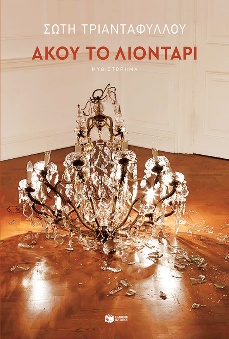 Τσίρκας, Στρατής. Η λέσχη. Κέδρος, 2011. (Μ ΤΣΙ)«Οι Ακυβέρνητες πολιτείες απαρτίζονται από τρεις τόμους: Η λέσχη (1961), Αριάγνη (1962), Η νυχτερίδα (1965). Η δράση τοποθετείται αντίστοιχα στην Ιερουσαλήμ, στο Κάιρο, στην Αλεξάνδρεια. Ένα μυθιστόρημα που τιθασεύει αριστοτεχνικά μια χειμαρρώδη ιστορική ύλη, δίνοντας ανθρώπινη φωνή στο έπος και στο δράμα του Β΄ Παγκοσμίου Πολέμου, την ώρα που κρινόταν το μέλλον των λαών και παίχτηκε στα ζάρια η τύχη της Ελλάδας. Χάρη σε ποικίλες αναδρομές, η τριλογία ζωντανεύει και προγενέστερες περιόδους, από τον Μεσοπόλεμο, τον χλωρό παράδεισο της εφηβείας με τα πρώτα ερωτικά σκιρτήματα κάποιων ηρώων, ως την παλιά Αίγυπτο, ανακαλώντας μνήμες προγόνων.»	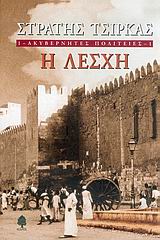 ΜΥΘΙΣΤΟΡΗΜΑΤΑ ΣΕ ΕΛΛΗΝΙΚΗ ΜΕΤΑΦΡΑΣΗ Ardone, Viola. Το τρένο των παιδιών: μυθιστόρημα. Εκδόσεις Πατάκη, 2021. 	(Μ ARD)«Το 1946 ο Αμερίγκο εγκαταλείπει τη γειτονιά του στη Νάπολη. Μπαίνει σ’ ένα τρένο μαζί με τα χιλιάδες άλλα παιδιά του ιταλικού Νότου που -- με πρωτοβουλία του κομμουνιστικού κόμματος -- φεύγουν για τον Βορρά, να σωθούν από τη φτώχεια και τη δυστυχία που σκόρπισε ο πόλεμος. Ο Αμερίγκο διασχίζει τη χερσόνησο, φτάνει στην Μπολόνια και από εκεί πηγαίνει στη Μόντενα για να φιλοξενηθεί μερικούς μήνες από μια οικογένεια. Με το έκπληκτο βλέμμα ενός επτάχρονου παιδιού, που έχει ωστόσο μάθει να επιβιώνει στα στενά της Νάπολης, ο Αμερίγκο θα μας ξεναγήσει σε μια Ιταλία που προσπαθεί να σταθεί στα πόδια της. Θα μας διηγηθεί τη συγκινητική ιστορία ενός σκληρού αποχωρισμού. Και θα μας μιλήσει για τον βαθύ πόνο από τον οποίο δεν μπορεί κανείς να γλιτώσει -- γιατί μόνο έτσι μεγαλώνουμε.»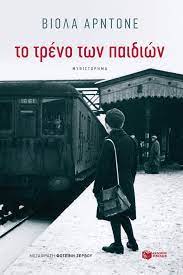 Dickens, Charles. Ιστορία δύο πόλεων. Ψυχογιός, 2020. (Μ DIC)«Ιστορία δύο πόλεων του Τσαρλς Ντίκενς περιγράφει έναν φλεγόμενο κόσμο χωρισμένο στα δύο - το Παρίσι και το Λονδίνο κατά τη διάρκεια της αιματηρής και γεμάτης θηριωδίες Γαλλικής Επανάστασης. Ύστερα από δεκαοκτώ χρόνια εγκλεισμού στη Βαστίλη, ο δόκτωρ Μανέτ ελευθερώνεται και επιστρέφει στο Λονδίνο, κοντά στην κόρη του Λούσι. Πατέρας και κόρη καλούνται στο δικαστήριο προκειμένου να καταθέσουν εναντίον ενός νεαρού Γάλλου αριστοκράτη, του Τσαρλς Ντάρνι, ο οποίος κατηγορείται, αδίκως, για προδοσία. Κατά περίεργη σύμπτωση, ο Ντάρνι παρουσιάζει μια μυστηριώδη ομοιότητα με τον Σίντνι Κάρτον, τον βοηθό του δικηγόρου που ανέλαβε να τον υπερασπιστεί. Οι δύο άντρες τρέφουν τα ίδια τρυφερά αισθήματα για τη Λούσι Μανέτ, την κόρη του πρώην κατάδικου της Βαστίλης.»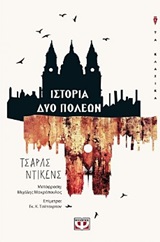 Honeyman, Gail. Η Έλενορ Όλιφαντ είναι απολύτως καλά. Καλειδοσκόπιο, 2018. 	(Μ HON) «Η Έλενορ Όλιφαντ είναι τριάντα χρονών, ζει στη Γλασκώβη και δουλεύει ως λογίστρια σε μια εταιρεία γραφιστικής. Κάθε μέρα πηγαίνει στη δουλειά της, τα βράδια λύνει σταυρόλεξα και ακούει ραδιοφωνικές σαπουνόπερες, τις Τετάρτες μιλάει τηλεφωνικά με μητέρα της και περιμένει να έρθει η Παρασκευή για να φάει πίτσα και να μεθύσει με βότκα μέχρι το πρωί της Δευτέρας. Είναι τελείως μόνη, αλλά δηλώνει απολύτως καλά. Ώσπου, μια μέρα ερωτεύεται έναν τραγουδιστή και αρχίζει αν φαντασιώνεται -χωρίς να έχουν καν γνωριστεί, χωρίς να έχει υπάρξει η παραμικρή υπόνοια- πως είναι ο άντρας της ζωής της. Μόνο ένας συνάδελφός της, ο Ρέιμοντ, της φέρεται πολύ καλά – σε αντίθεση με τις αποστάσεις που κρατούν οι υπόλοιποι. Τι κρύβεται άραγε πίσω από τον αλλόκοτο χαρακτήρα της Έλενορ;»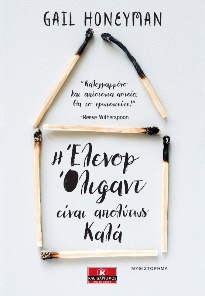 Jonasson, Jonas. Ο εκατοντάχρονος που πήδηξε από το παράθυρο και 	εξαφανίστηκε. Ψυχογιός, 2014. (Μ JON) «Μέσα στην ησυχία της κάμαράς του, στο γηροκομείο, ο Άλαν Κάρσον περιμένει ένα πάρτι που εύχεται να μην άρχιζε ποτέ. Πρόκειται για το πάρτι των εκατοστών γενεθλίων του. Ο δήμαρχος και οι δημοτικοί σύμβουλοι θα είναι παρόντες. Οι δημοσιογράφοι από τα τοπικά μέσα ενημέρωσης θα είναι επίσης παρόντες. Ο Άλαν, όμως, αποφασίζει να είναι απών. Έτσι, βάζει τις παντόφλες του και το σκάει από το παράθυρο. Έχοντας κάνει τη μεγάλη έξοδο, θα ζήσει μια ανθρώπινη περιπέτεια η οποία θα τον φέρει αντιμέτωπο με διάφορους εγκληματίες, μια βαλίτσα γεμάτη μετρητά, κάμποσους ανίκανους αστυνομικούς και έναν ελέφαντα.»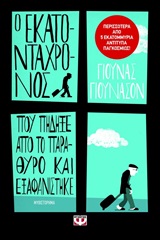 Lee, Harper. Όταν σκοτώνουν τα κοτσύφια. Bell, 2022. (M LEE)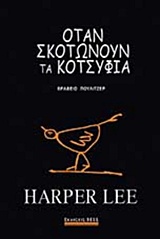  «”Σκοτώστε όσες κίσες θέλετε, αν μπορείτε να τις πετύχετε, αλλά να θυμάστε ότι είναι αμαρτία να σκοτώσεις τα κοτσύφια". Αυτή είναι η συμβουλή του δικηγόρου Άτικους Φιντς στα παιδιά του, καθώς ο ίδιος αποφασίζει να υπερασπιστεί στο δικαστήριο το πραγματικό "κοτσύφι" αυτής της υπέροχης ιστορίας, έναν νεαρό μαύρο. [...] Το φαινομενικά γαλήνιο και ειρηνικό Μέικομπ της Αλαμπάμα είναι στην πραγματικότητα βουτηγμένο στην προκατάληψη, τη βία και την υποκρισία. Αλλά τη ναρκωμένη συνείδηση της πόλης θα συνταράξει το σθένος ενός ανθρώπου που αγωνίζεται για δικαιοσύνη... Ένα από τα πιο αγαπημένα μυθιστορήματα που γράφτηκαν ποτέ, το "Όταν Σκοτώνουν τα Κοτσύφια" συγκαταλέγεται ανάμεσα στα αξιολογότερα κλασικά έργα της σύγχρονης λογοτεχνίας.»Levi, Primo. Αν αυτό είναι ο άνθρωπος. Άγρα, 2009. (Μ LEV) «Στις 22 Φεβρουαρίου 1944, 650 άνθρωποι στάλθηκαν στο Άουσβιτς στοιβαγμένοι σε δώδεκα τρένα για εμπορεύματα. Μόνο ο Πρίμο Λέβι και δύο άλλοι επέζησαν, έπειτα από παραμονή ενός έτους, πριν την απελευθέρωσή τους από τον ρωσικό στρατό τον Ιανουάριο του 1945. Στο στρατόπεδο ο Λέβι παρατηρεί τα πάντα, θα θυμηθεί τα πάντα, θα αφηγηθεί τα πάντα: το στρίμωγμα στους κοιτώνες τους συντρόφους που ανακάλυπταν το πρωί νεκρούς από την πείνα και το κρύο τους εξευτελισμούς και την καθημερινή εργασία, τις περιοδικές «επιλογές» όπου ξεχώριζαν τους αρρώστους από τους υγιείς, για να τους στείλουν στο θάνατο, τους απαγχονισμούς για παραδειγματισμό, τα τρένα γεμάτα Εβραίους και τσιγγάνους, που οδηγούνταν με την άφιξή τους στα κρεματόρια... Κι όμως, στην αφήγηση αυτή κυριαρχεί η πλέον εντυπωσιακή αξιοπρέπεια καμία εκδήλωση μίσους, καμία υπερβολή, καμία εκμετάλλευση των προσωπικών ταλαιπωριών, αλλά ένας ηθικός προβληματισμός πάνω στον πόνο, εξυψωμένος από ένα όραμα ζωής.»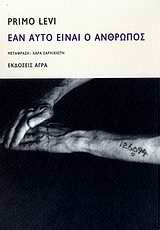 Mann, Thomas. Οι Μπούντενμπροκ. Οδυσσέας, 2013. (Μ MAN) «Η ιστορία μιας παλιάς μεγαλοαστικής οικογένειας της Λυβέκης που αρχίζει γύρω στο 1830 με τον γέρο Γιόχαν Μπούντενμπροκ και τελειώνει με τον Χάννο, τον εγγονό του. Οικογενειακές γιορτές και συγκεντρώσεις, βαφτίσια και κηδείες, γάμοι και διαζύγια, επαγγελματικές επιτυχίες και αποτυχίες συνθέτουν αυτό το μυθιστόρημα για το οποίο ο Τόμας Μαν βραβεύτηκε με το Νόμπελ Λογοτεχνίας 1929. Με αντικειμενικότητα και λεπτή ειρωνεία ο συγγραφέας καταγράφει την άνοδο και την πτώση της οικογένειας Μπούντενμπροκ. Με επιμονή στη λεπτομέρεια περιγράφει πρόσωπα που πιστεύουν ότι μπορούν να ορίσουν τη μοίρα τους, αλλά τελικά δεν το καταφέρνουν κι ας έχουν την πολυτέλεια να βλέπουν λίγο μακρύτερα. Γιατί η ευτυχία αλλά και η καταστροφή είναι το άθροισμα εκατοντάδων φαινομενικά ασήμαντων κινήσεων.»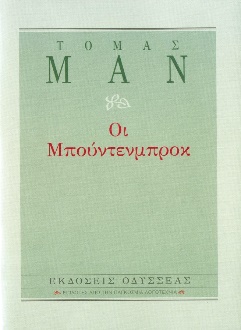 Seghers, Anna. Το τέλος. Άγρα, 2003. (Μ SEG) «Ο Τσίλλιχ, ένας παλαιός Κάπο των στρατοπέδων συγκέντρωσης, κάποια μέρα, λίγο μετά τη λήξη του πολέμου, αναγνωρίζεται από ένα από τα θύματά του. Μπροστά στον επικείμενο κίνδυνο που αντιπροσωπεύει αυτή η συνάντηση, το σκάει και περιπλανάται στην τύχη, κυνηγημένος από αυτό το βλέμμα που για μια στιγμή στάθηκε πάνω του. Και ενώ ο πρώην κρατούμενος βγάζει ένα ένταλμα αναζήτησης εναντίον του, αυτός δουλεύει από δω κι από κει σε χειρονακτικές εργασίες, κρύβει την ταυτότητά του. Αλλά ποιος είναι στ' αλήθεια; το αφεντικό του χθες, ή το τερατώδες ζώο του κυνηγού; Μέσα από αυτό το δυναμικό σύντομο αφήγημα, όπου ζούμε το αγωνιώδες αδιέξοδο τέλος ενός βασανιστή, η Άννα Ζέγκερς θέτει δραματικά το κεντρικό ερώτημα μετά το 1945 στη Γερμανία: είναι δυνατή η κάθαρση από το ναζισμό;»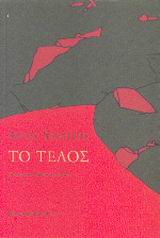 Tey, Josophine. Η κόρη του χρόνου. Gutenberg, 2019. (Μ TEY)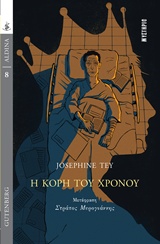  «Ο Άλαν Γκραντ, επιθεωρητής της Scotland Yard, αν και ακινητοποιημένος στο νοσοκομείο λόγω σοβαρού ατυχήματος, επιχειρεί να εξιχνιάσει το πιο πολυσυζητημένο έγκλημα στην ιστορία της Αγγλίας: τις δολοφονίες δύο πριγκίπων τον 15ο αιώνα, διαδόχων του θρόνου, και τον ρόλο που διαδραμάτισε ο βασιλιάς Ριχάρδος Γ'. Όταν ο Γκραντ αναρρώσει, θα έχει ολοκληρώσει την εξιχνίαση του φόνου, όμως το αποτέλεσμα δεν θα είναι αυτό που περίμενε ο ίδιος ή ο αναγνώστης. Η «Κόρη του Χρόνου» (1951) ψηφίστηκε το 1990 ως η καλύτερη ιστορία μυστηρίου όλων των εποχών. Ολόκληρες γενιές αναγνωστών συνεχίζουν να αναρωτιούνται ποια είναι η αλήθεια για τις μακρινές εκείνες δολοφονίες.»Tolstoy, Leo Graf. Άννα Καρένινα. Άγρα, 2010. (Μ TOL) «Παντρεμένη με έναν ισχυρό κυβερνητικό παράγοντα, η Άννα Καρένινα είναι μια ωραία γυναίκα που ερωτεύεται βαθιά έναν πλούσιο αξιωματικό του στρατού, τον κομψό κόμη Βρόνσκι. Προσπαθώντας απεγνωσμένα να βρει την αλήθεια και το νόημα στη ζωή της, αψηφά απερίσκεπτα τις συμβάσεις της ρωσικής κοινωνίας και εγκαταλείπει τον σύζυγο και τον γιό της για να ζήσει με τον εραστή της. Ο περίγυρος της την καταδικάζει και την εξοστρακίζει, και η ίδια παθαίνει συχνά κρίσεις ζήλιας που αποξενώνουν τον Βρόνσκι, με αποτέλεσμα να βουλιάζει σιγά σιγά σε μια αδιέξοδη κατάσταση. Αντιστικτικά με αυτόν τον τραγικό έρωτα εκτυλίσσεται η ιστορία του Κονσταντίν Λέβιν, ενός μελαγχολικού γαιοκτήμονα που ξεκινά τη δική του αναζήτηση για την πνευματική ολοκλήρωση μέσα από το γάμο, την οικογένεια και τη σκληρή δουλειά. Γύρω από αυτά τα δύο κομβικά νήματα της πλοκής υπάρχουν δεκάδες χαρακτήρες και οι ιστορίες τους, υφασμένες αριστοτεχνικά από τον Τολστόι στον ίδιο καμβά δημιουργείται έτσι ένα συγκλονιστικό πανόραμα της ρωσικής κοινωνίας του 19ου αιώνα..»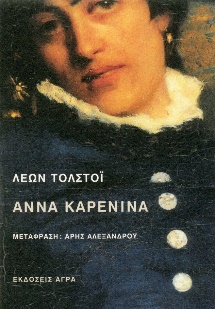 FICTION IN ENGLISHAdams, Douglas. The hitch-hiker’s guide to the galaxy. Pan Books, 2009. (F ADA)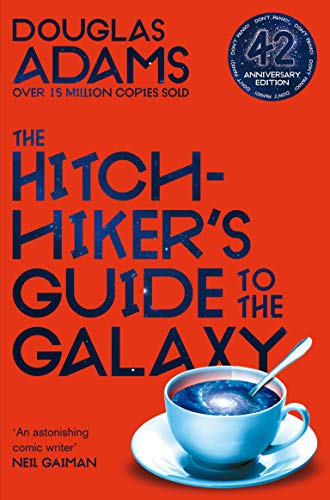  “An international phenomenon and pop-culture classic, The Hitchhiker's Guide to the Galaxy has been a radio show, TV series, novel, stage play, comic book and film. Following the galactic (mis)adventures of Arthur Dent, Hitchhiker’s in its various incarnations has captured the imaginations of curious minds around the world… It's an ordinary Thursday lunchtime for Arthur Dent until his house gets demolished. The Earth follows shortly afterwards to make way for a new hyperspace express route, and his best friend has just announced that he's an alien. At this moment, they're hurtling through space with nothing but their towels and an innocuous-looking book inscribed, in large friendly letters, with the words: DON'T PANIC.”Barnes, Julian. Arthur and George. Vintage, 2006. (F BAR)“Arthur and George grow up worlds apart in late nineteenth-century Britain: Arthur in shabby-genteel Edinburgh, George in the vicarage of a small Staffordshire village. Arthur is to become one of the most famous men of his age, while George remains in hard-working obscurity. But as the new century begins, they are brought together by a sequence of events that made sensational headlines at the time as The Great Wyrley Outrages. This is a novel about low crime and high spirituality, guilt and innocence, identity, nationality and race. Most of all it is a profound and moving meditation on the fateful differences between what we believe, what we know and what we can prove.”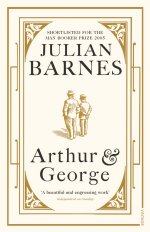 Bennett, Brit. The vanishing half. Dialogue Books, 2021. (F BEN) “Stella and Desiree are identical twins, growing up together in a small, Southern black community. Until, at age sixteen, they run away. Years later, everything about their lives is different, their families, communities and racial identities. One sister lives with her black daughter in the same Southern town she once tried to escape. The other sister secretly passes as white and her husband knows nothing of her past. Still, separated by many miles and just as many lies, the fates of the twins remain intertwined. What will happen in the next generation, when their own daughter's storylines intersect?”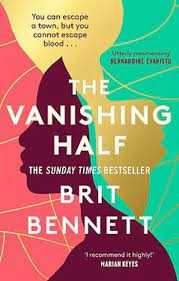 Bradbury, Ray. Fahrenheit 451. Simon and Schuster, 2003. (F BRA)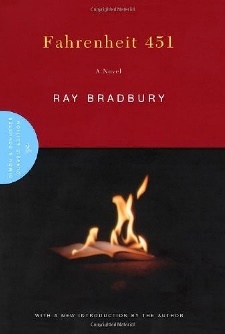 “Guy Montag is a fireman. His job is to destroy the most illegal of commodities, the printed book, along with the houses in which they are hidden. Montag never questions the destruction and ruin his actions produce, returning each day to his bland life and wife, Mildred, who spends all day with her television “family.” But when he meets an eccentric young neighbor, Clarisse, who introduces him to a past where people didn’t live in fear and to a present where one sees the world through the ideas in books instead of the mindless chatter of television, Montag begins to question everything he has ever known.”Coe, Jonathan. Expo 58. Viking, 2013. (F COE)"London, 1958: unassuming civil servant Thomas Foley is plucked from his desk and sent on a six-month trip to Brussels. His task: to keep an eye on the Brittania, a brand new pub which will form the heart of the British presence at the World's Fair, Expo 58. As soon as he arrives at the site, Thomas feels that he has escaped a repressed backward-looking country and fallen headlong into an era of modernity and optimism. He is equally bewitched by the surreal, gigantic Atomium, which stands at the heart of this brave new world and by Anneke, the lovely Flemish hostess who meets him off his plane. But Thomas's new-found sense of freedom proves illusory, as he finds himself being followed everywhere by two mysterious emissaries of the British Secret Service. Expo 58 may represent a glittering future, both for Europe and for Thomas himself, but he will soon be forced to decide where his public and private loyaties really lie"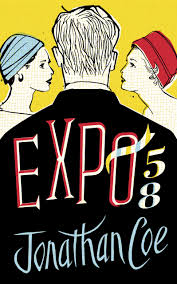 Everett, Percival. The Trees. Graywolf Press, 2021. (F EVE) “When a pair of detectives from the Mississippi Bureau of Investigation arrive in Money, Mississippi, to investigate a series of brutal murders, they find at each crime scene an unexpected second dead body: that of a man who resembles Emmett Till. After meeting resistance from the local sheriff, his deputy the coroner and a string of racist White townsfolk, the MBI detectives, suspect these are killings of retribution. Then they discover eerily similar murders taking place in rapid succession all over the country. The past, it seems, refuses to be buried. The uprising has begun. In this provocative page-turner that takes direct aim at racism and police violence, Percival Everett offers a devastating critique of White supremacy and confronts the painful legacy of lynching in the United States.”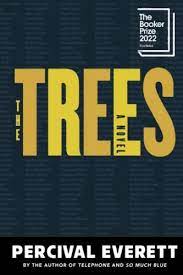 Fitzgerald, F. Scott. The great Gatsby. Wisehouse, 2016. (F FIT)“The Great Gatsby is a 1925 novel written by American author F. Scott Fitzgerald that follows a cast of characters living in the fictional town of West Egg on prosperous Long Island in the summer of 1922. The story primarily concerns the young and mysterious millionaire Jay Gatsby and his quixotic passion and obsession for the beautiful former debutante Daisy Buchanan. Considered to be Fitzgerald's magnum opus, The Great Gatsby explores themes of decadence, idealism, resistance to change, social upheaval, and excess, creating a portrait of the Jazz Age or the Roaring Twenties that has been described as a cautionary tale regarding the American Dream.”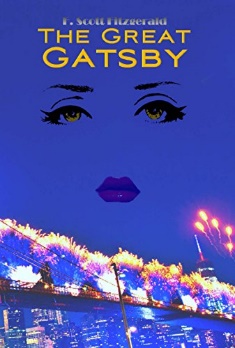 Galgut, Damon. The promise. Chatto & Windus, 2021. (F GAL)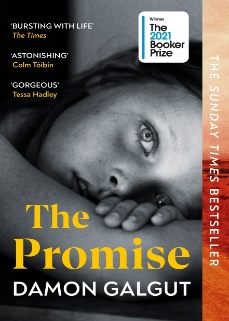  "The promise charts the crash and burn of a white South African family, living on a farm outside Pretoria. The Swarts are gathering for Ma's funeral. The younger generation, Anton and Amor, detest everything the family stand for -- not least the failed promise to the Black woman who has worked for them her whole life. After years of service, Salome was promised her own house, her own land... yet somehow, as each decade passes, that promise remains unfulfilled."Wright, Richard. Native son. Penguin, 1987. (F WRI)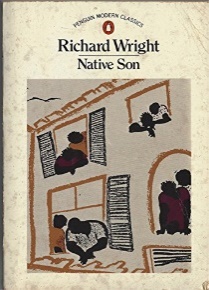  “Right from the start, Bigger Thomas had been headed for jail. It could have been for assault or petty larceny; by chance, it was for murder and rape. Native Son tells the story of this young black man caught in a downward spiral after he kills a young white woman in a brief moment of panic. Set in Chicago in the 1930s, Wright's powerful novel is an unsparing reflection on the poverty and feelings of hopelessness experienced by people in inner cities across the country and of what it means to be black in America.”Wild, Oscar. The picture of Dorian Gray. Barnes and Noble, 2012. (F WIL)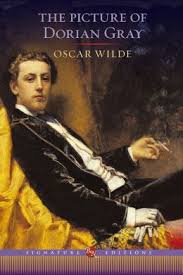  “The Picture of Dorian Gray is an acclaimed novel by Oscar Wilde, first published in 1890. It tells the story of a handsome and wealthy young man, Dorian Gray, who discovers a portrait of himself. After making a wish to stay young and beautiful forever, the painting begins to age instead of him and Dorian must keep it hidden from the world. As he lives a life of pleasure and excess, the painting continues to reveal Dorian's true self and ultimate fate. With its themes of morality, innocence, and self-destruction, The Picture of Dorian Gray remains one of the most important and influential works of literature.”ΒΙΒΛΙΑ ΓΝΩΣΕΩΝ ΣΤΑ ΕΛΛΗΝΙΚΑ ΚΑΙ ΑΓΓΛΙΚΑΚορομηλά, Μαριάννα. Ευτυχισμένος που έκανε το ταξίδι του Οδυσσέα. Άγρα, 	2011.	(920.009289 ΚΟΡ) «Το βιβλίο είναι ένα ταξίδι και μια βιογραφία. Αρχίζει με την περιγραφή του χώρου μέσα στον οποίο κινήθηκε ο ήρωας της ιστορίας μας και, παρακολουθώντας τη ζωή του, περιγράφει το τέλος του ταξιδιού στον δυτικό, τον βόρειο και τον ανατολικό Εύξεινο Πόντο. Ο πολυταξιδεμένος μεγαλέμπορας, Γιάννης Δανιηλόπουλος, γεννημένος το 1899 σ’ ένα θρακικό χωριό της Οθωμανικής Αυτοκρατορίας ανήκει στην τελευταία γενιά των Ελλήνων του Εύξεινου Πόντου.  Πιασμένος στα δίχτυα της Ιστορίας θα χρειαστεί να αρχίσει τη ζωή του εφτά φορές από την αρχή, σε διαφορετικούς τόπους, μέχρι να ριζώσει ως αγρότης στο Λαύριο τη δεκαετία του 1950.» 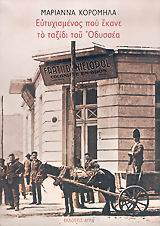 Στεφανίδης, Ιωάννης. Ψυχρός πόλεμος. Εκδόσεις Ε. Α. Π., 2021. (909.82 ΣΤΕ)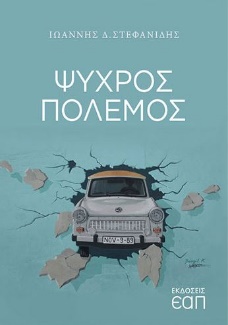 «Ανατολικό και Δυτικό Βερολίνο. Όσοι έζησαν ανάμεσα στο 1945 και το 1989 είχαν μάθει να θεωρούν δεδομένο το διεθνές περιβάλλον που είχε κληροδοτήσει ο πόλεμος του Χίτλερ. Οι μεγαλύτεροι πάσχιζαν να επουλώσουν τραύματα, οι νεότεροι να χτίσουν όνειρα στη σκιά του διπολισμού και της ισορροπίας του τρόμου. Ο Ψυχρός Πόλεμος τερματίστηκε αναπάντεχα το 1989-1990. Αντίθετα με τους φόβους των πολλών, αυτό δεν συνέβη με πάταγο αλλά με ψίθυρο. Τα πώς και τα γιατί στην εξέλιξη του Ψυχρού Πολέμου, σε παγκόσμιο και ελληνικό επίπεδο, επιχειρεί να συμπυκνώσει το βιβλίο αυτό· και, ταυτόχρονα, να χρησιμεύσει ως εισαγωγή στην τρέχουσα, εξίσου απρόβλεπτη, φάση της ανθρώπινης ιστορίας». Τριανταφύλλου, Σώτη. Μιλώντας με την Αλίκη για τη φιλοσοφία και το νόημα της 	ζωής. Εκδόσεις Πατάκη, 2013. (100 ΤΡΙ)«Αποφάσισα να γράψω αυτό το βιβλίο όταν η Αλίκη, η κόρη μιας φίλης, έγινε δεκατεσσάρων ετών. Ήθελα να συμβάλω με όποιον τρόπο μπορούσα στην ευτυχία της σ' αυτή τη Χώρα των θαυμάτων που είναι ο κόσμος. Η ιδέα πήρε συγκεκριμένο σχήμα όταν διάβασα τα σχολικά εγχειρίδια της φιλοσοφίας που διδάσκονται στη Β' τάξη του γενικού λυκείου: μου φάνηκαν εξαιρετικά καλογραμμένα και βαθυστόχαστα, αλλά δυσνόητα για τα παιδιά. Πιστεύω ότι πρέπει να αρχίσουμε από διαφορετική αφετηρία και να ακούσουμε τα ερωτήματα που θέτουν οι έφηβοι: τι είναι η φύση; τι είναι η ανθρώπινη κοινωνία, η ελευθερία, η δικαιοσύνη, η λογική; Ύστερα, να προσπαθήσουμε να απαντήσουμε τοποθετώντας τη φιλοσοφία σ' ένα πλαίσιο γενικών γνώσεων και λαμβάνοντας υπόψη την ανυπομονησία που αποτελεί γνώρισμα της εφηβικής ηλικίας.»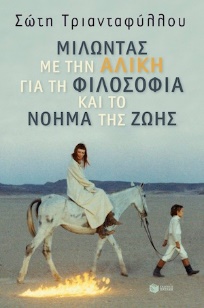 Gkolami, Reza. Χαμένες ταυτότητες. Εκδόσεις Τόπος, 2021. (362.87 GKO)«Το βάθος της ταλαιπωρίας που βίωσα δεν υπάρχει λέξη για να του δώσει μορφή. Συνήθως στη ζωή έχουμε επιλογές, αλλά υπάρχουν στιγμές που δεν μπορείς να επιλέξεις τον τρόπο με τον οποίο θέλεις να ζήσεις. Κάπως έτσι ξεκίνησε και η δική μου ζωή, δίχως επιλογή, δίχως όνειρα. Ο Ρεζά Γκολαμί γεννήθηκε το 1988 στην πόλη Καμπούλ του Αφγανιστάν. Στις Χαμένες Ταυτότητες μας αφηγείται την ιστορία του: την παιδική ηλικία του σε μια χώρα διαλυμένη από εμφύλιους πολέμους και φυλετικές διαφορές, και τις μεταναστεύσεις του πρώτα στο Πακιστάν κι ύστερα στο Ιράν, ώσπου το 2006, σε ηλικία δεκαεπτά ετών, κατάφερε να φτάσει στην Ελλάδα. Η συγκλονιστική μαρτυρία του, γραμμένη χωρίς μελοδραματισμούς και κατηγορώ, δίνει στον αναγνώστη να καταλάβει οριστικά και αμετάκλητα γιατί η προοπτική μιας ξεφούσκωτης βάρκας που θαλασσοδέρνεται στα κύματα μοιάζει για τον πρόσφυγα με ταξίδι προς την ελευθερία.»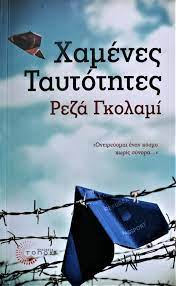 Patino, Bruno. Ο πολιτισμός του χρυσόψαρου: μικρή πραγματεία για την αγορά 	της προσοχής. Εκδόσεις Καστανιώτη, 2020. (302.231 PAT) «Το εικοσιτετράωρο της καθημερινότητάς μας; Μια κόλαση περισπασμού. Περνάμε ώρες ολόκληρες μπροστά σε οθόνες, με συνεχείς ειδοποιήσεις, ατέλειωτα μηνύματα, αιτήματα, πληροφορίες, ανεξακρίβωτες ειδήσεις, φωτογραφίες, βίντεο. Οι συσκευές που κρατάμε μάς καλούν, μας καταδιώκουν, μας κατέχουν. Έχουμε άραγε μετατραπεί σε χρυσόψαρα, στερούμενοι κάθε δυνατότητα να ζήσουμε διαφορετικά, ανίκανοι να σκεφτούμε ή να ελπίσουμε, δεσμώτες της απόλυτης διαφάνειας, βυθισμένοι στον ωκεανό του Ίντερνετ και των μέσων κοινωνικής δικτύωσης, υποκείμενοι στον έλεγχο των αλγόριθμων; Η εξέλιξη αυτή δεν είχε προβλεφθεί ακριβώς. Ωστόσο, με αταλάντευτη αποφασιστικότητα, οι νέες αυτοκρατορίες οικοδόμησαν ένα μοντέλο ψηφιακής εθελοδουλείας, χωρίς μέτρα προφύλαξης και χωρίς στρατηγικές πρόληψης.»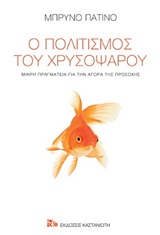 The chemistry book. Dorling Kindersley, 2022. (540 CHE) “The Chemistry Book is packed with short, pithy explanations of some of the most historic moments in science, from the birth of atomic theory to the discovery of polyethylene and the development of new vaccine technologies to combat COVID-19. Simple graphics, such as flowcharts and mind maps, support the text and make the explanation of key concepts easy to follow. Arranged in chronological order, the book covers key themes in the physical and natural sciences, such as geochemistry and the elements. Within each chapter, a series of articles traces the history of scientific thought and introduces the work of the scientists who have shaped the subject such as John Dalton, Marie Curie, Dmitri Mendeleev, Kathleen Lonsdale, and Stephanie Kwolek. Along the way, the book addresses some of the most fundamental questions in science, such as what is the universe made of, how is matter created, and what are the chemical bonds that make life possible?”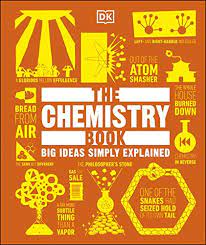 Donnellan, Brent and Richard Lucas. Great myths of personality. Wiley-Blackwell, 	2021. (155.2 DON) “Great Myths of Personality teaches critical thinking skills and key concepts of personality psychology through the discussion of popular myths and misconceptions. It provides a thorough look at contemporary myths and misconceptions, such as: Does birth order affect personality? Are personality tests an accurate way to measure personality? Do romantic partners need similar personalities for relationship success? It introduces concepts of personality psychology in an accessible and engaging manner. It focuses on current debates and controversies in the field with references to the latest research and scientific literature.”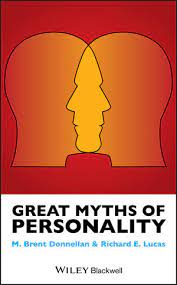 North, Ryan. How to invent everything: a survival guide for the stranded time 	traveler. Riverhead Books, 2019. (500 NOR)
"What would you do if you had a time machine that took you hundreds or thousands of years into the past ... and then broke? How would you survive? Could you rebuild civilization faster than it took us the first time? And how hard would it be to domesticate a giant wombat? In How to Invent Everything, bestselling author and time-travel enthusiast Ryan North answers all these questions so you don't have to. This guide contains all the science, engineering, mathematics, art, music, philosophy, facts, and figures required for even the most clueless stranded time traveler to build a civilization from the ground up."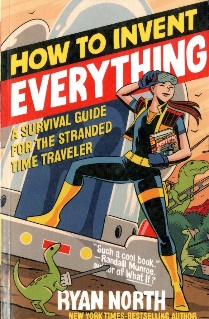 * Η περιγραφή των βιβλίων βασίστηκε στα οπισθόφυλλα, στη Βιβλιονέτ και στην Amazon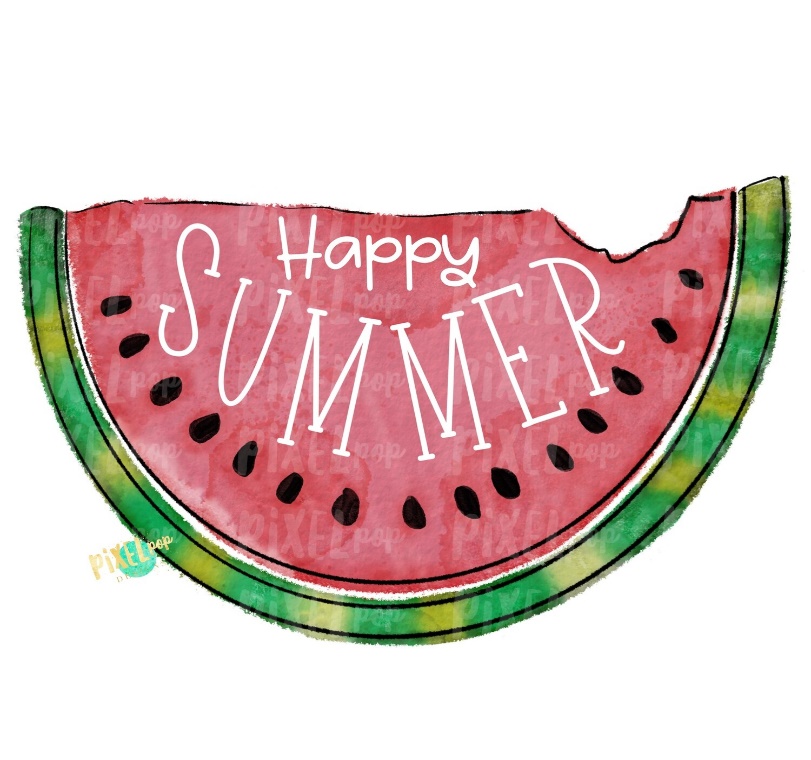 